Совет депутатовмуниципального образованияМгинское городское поселениеКировского муниципального районаЛенинградской области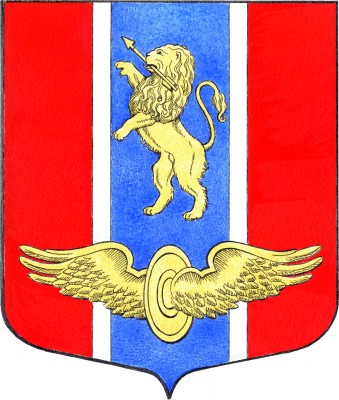 Отчет главы муниципального образованияМгинское городское поселениеКировского муниципального районаЛенинградской областио проделанной работе за 2019 год2020 годУважаемые депутаты!Уважаемые жители Мгинского городского поселения!Местное самоуправление является одной из основ конституционного строя Российской Федерации, признается и гарантируется Конституцией Российской Федерации.Органы местного самоуправления не входят в систему органов государственной власти.В структуру органов местного самоуправления, устанавливаемую уставом муниципального образования, входят следующие органы и должностные лица местного самоуправления:представительный орган муниципального образования – Совет депутатов;глава муниципального образования;администрация муниципального образования;контрольно-ревизионный орган муниципального образования.Местное самоуправление является одной из основ конституционного строя Российской Федерации, признается и гарантируется Конституцией Российской Федерации.Правовую основу местного самоуправления составляют:Конституция Российской ФедерацииОбщепризнанные принципы и нормы международного права, международные договоры Российской ФедерацииФедеральные конституционные законыФедеральный закон от 6 октября 2003 года № 131-ФЗ «Об общих принципах организации местного самоуправления в Российской Федерации», другие федеральные законы, издаваемые в соответствии с федеральными законами, иные нормативные правовые акты Российской Федерации (указы и распоряжения Президента Российской Федерации, постановления и распоряжения Президента Российской Федерации, иные нормативные правовые акты Федеральных органов исполнительной власти)Устав муниципального образованияРешения, принятые на местных референдумах и сходах гражданИные муниципальные правовые актыВ состав муниципального образования Мгинское городское поселение входит 19 населенных пунктов с административным центром городской поселок  Мга. Все они разделены на три пятимандатных округа, в каждом из которых было избрано в 2019 году по пять депутатов, представляющих интересы избирателей.В настоящее время в совете депутатов Мгинское городское поселение работает 15 депутатов при установленном числе депутатов – 15, из них 11 мужчин и 4 женщины. Сформированы и продолжают работать 2 постоянные комиссии – это комиссия по экономике и комиссия по жилищно-коммунальному и дорожному хозяйству.Полномочия ревизионной комиссии переданы контрольно-счётной комиссии Кировского муниципального района, которая проводила экспертно-аналитические мероприятия исполнения бюджета и финансовую экспертизу проекта бюджета поселения на 2020 год. В исключительной компетенции представительного органа муниципального образования находятся:1) принятие устава муниципального образования и внесение в него изменений и дополнений;2) утверждение местного бюджета и отчета о его исполнении;3) установление, изменение и отмена местных налогов и сборов в соответствии с законодательством Российской Федерации о налогах и сборах;4) утверждение стратегии социально-экономического развития муниципального образования;5) определение порядка управления и распоряжения имуществом, находящимся в муниципальной собственности;6) определение порядка принятия решений о создании, реорганизации и ликвидации муниципальных предприятий, а также об установлении тарифов на услуги муниципальных предприятий и учреждений, выполнение работ, за исключением случаев, предусмотренных федеральными законами;7) контроль за исполнением органами местного самоуправления и должностными лицами местного самоуправления полномочий по решению вопросов местного значения;8) утверждение правил благоустройства территории муниципального образования.Иные полномочия представительного органа муниципального образования определяются федеральными законами и принимаемыми в соответствии с ними конституциями (уставами), законами субъектов Российской Федерации, уставом муниципального образования.Бюджет МО Мгинское городское поселение на 2019 год был утвержден решением совета депутатов 6 декабря 2018 года № 47 со следующими показателями:общий объем доходов 127,7 млн. рублей;общий объем расходов 131,2 млн. рублей;прогнозируемый дефицит местного бюджета 3, 5 млн. рублей.     В процессе исполнения бюджета в решение Совета о бюджете муниципального образования были внесены изменения. Плановые показатели были увеличены за счет целевых средств из областного и федерального бюджета на 101,2 млн. руб., а также за счет налоговых и неналоговых доходов на 21,2 млн. руб.   В итоге уточненные плановые параметры  составили:Доходы – 250,7 млн. руб.Расходы -  253,7 млн. руб.Дефицит – 2,8 млн. руб.Исполнение бюджета за 2019 год составило:по доходам -  245,9 млн. руб. или 98 % к бюджетным назначениямпо расходам -  239,3 млн. руб. или 94 % к бюджетным назначениямПри запланированном дефиците бюджета в объеме 2,8 млн. руб., бюджет исполнен с профицитом  в сумме 6,6 млн. руб.Бюджет муниципального образования является программным. В 2019 году были запланированы и утверждены 14 муниципальных программ на сумму 202,4 млн. руб. Исполнение по программным расходам составило 94 % или 190,5 млн. руб. На софинансирование из федерального и регионального бюджетов было выделено 108,3 млн. руб.Доля муниципальных программ в расходах бюджета составила 79,6 %.Данные программы коснулись различных сторон развития и жизнедеятельности нашего поселения: газоснабжение и газификация населенных пунктов, борьба с борщевиком Сосновского, развитие территорий, содействие участию населения в местном самоуправлении, благоустройство территории и формирование комфортной городской среды, развитие субъектов малого и среднего бизнеса, развитие культуры, физической культуры и массового спорта, содержание и ремонт жилищно-коммунального хозяйства, обеспечение безопасности жизнедеятельности населения, содержание автомобильных дорог и обеспечения безопасности дорожного движения. Также муниципальное образование участвует в государственной программы Ленинградской области «Обеспечение качественным жильем граждан на территории Ленинградской области» в подпрограммах «Жилье для молодежи» и Поддержка граждан, нуждающихся в улучшении жилищных условий на основе принципов ипотечного кредитования в Ленинградской области»Подробнее об исполнении бюджета по доходам и расходам, а также адресной программы доложит глава администрации Е.С.Яковлев. Совет депутатов и администрация по-прежнему работают в тесном взаимодействии, сохраняется расстановка приоритетов развития поселения и понимание возможностей их реализации. За отчетный период проведено 2 публичных слушания,  14 заседаний совета депутатов, принято 91 решение, из них 51 – нормативного характера, которые опубликованы газете «Мгинские вести» и размещены на официальном сайте поселения. В соответствии с Федеральным законом все нормативные акты по деятельности представительного органа проходят проверку и согласование у юриста совета депутатов, а также направляются в Кировскую городскую прокуратуру для проверки на наличие в них факторов, способствующих созданию условий для коррупции.Среди решений касающихся непосредственно населения муниципального образования были такие:  - об итогах исполнения бюджета муниципального образования Мгинское городское поселение Кировского муниципального района Ленинградской области за 2018 год;- о внесении изменений в решение совета депутатов муниципального образования Мгинское городское поселение от 6.12.2018 года № 47 «О бюджете муниципального образования Мгинское городское поселение Кировского муниципального района Ленинградской области на 2019 год»;- об отчете главы муниципального образования Мгинское городское поселение Кировского муниципального района Ленинградской области за 2018 год;- об отчете главы администрации муниципального образования Мгинское городское поселение Кировского муниципального района Ленинградской области за 2018 год;- о порядке организации и проведения публичных слушаний в муниципальном образовании Мгинское городское поселение Кировского муниципального района Ленинградской области;- о назначении старост сельских населенных пунктов, расположенных на территории муниципального образования Мгинское городское поселение Кировского муниципального района Ленинградской области;- об утверждении Порядка выдвижения инициативных предложений и участия населения сельских населенных пунктов, не являющихся административным центром муниципального образования Мгинское городское поселение, в которых назначены старосты в их реализации, осуществления контроля реализации инициативных предложений;- о признании утратившими силу отдельных нормативно-правовых актов, принятых советом депутатов муниципального образования Мгинское городское поселение Кировского муниципального района Ленинградской области в сфере административных правоотношений;- о внесении изменений в устав муниципального образования Мгинское городское поселение Кировского муниципального района Ленинградской области;- об утверждении Положения о порядке организации и осуществления территориального общественного самоуправления в муниципальном образовании Мгинское городское поселение Кировского муниципального района Ленинградской области;- об утверждении Положения о порядке подготовки и проведения схода граждан в населенных пунктах входящих в состав муниципального образования Мгинское городское поселение Кировского муниципального района Ленинградской области;- об утверждении Правил благоустройства территории муниципального образования Мгинское городское поселение Кировского муниципального района Ленинградской области;- о назначении выборов депутатов совета депутатов муниципального образования Мгинское городское поселение Кировского муниципального района Ленинградской области четвертого созыва;- о внесении изменений в Правила благоустройства территории муниципального образования Мгинское городское поселение Кировского муниципального района Ленинградской области, утвержденные решение совета депутатов от 18.04.2019 № 23;- об утверждении Положения О самообложении граждан на территории муниципального образования Мгинское городское поселение Кировского муниципального района Ленинградской области;- об утверждении Положения о порядке присутствия граждан (физических лиц), в том числе представителей организаций (юридических лиц), общественных объединений, государственных органов и органов местного самоуправления на заседаниях совета депутатов муниципального образования Мгинское городское поселение Кировского муниципального района Ленинградской области;-  о внесении изменений в решение совета депутатов от 20.10.2017 № 34 «Об установлении земельного налога на территории муниципального образования Мгинское городское поселение Кировского муниципального района Ленинградской области;- об установлении территории муниципального образования Мгинское городское поселение Кировского муниципального района Ленинградской области налога на имущество физических лиц;- об утверждении Порядка и правил присвоения, изменения и аннулирования наименований элементов улично-дорожной сети и элементов планировочной структуры на территории муниципального образования Мгинское городское поселение Кировского муниципального района Ленинградской области»;- об утверждении нормативов обеспечения печным топливом на нужды отопления жилого помещения на 2020 год;- об установлении цены на доставку печного топлива, используемой для определения размера денежной компенсации отдельным категориям граждан, имеющим право в соответствии с федеральным и областным законодательством на меры социальной поддержки, на 2020 год.Одним из главных направлений деятельности депутата – это работа с обращениями граждан. Обращения граждан имеют самый разнообразный характер. Это вопросы ЖКХ, благоустройства и многое другое. Некоторые вопросы (например, медицина, образование и др.) ограничены рамками полномочий, прописанными в 131-ФЗ, поэтому для решения таких вопросов обращаемся в районный Совет депутатов и Законодательное Собрание Ленинградской области. В отчётном периоде органы местного самоуправления муниципального образования провели работу по достойной встрече праздника 75 годовщины освобождения посёлка Мга от немецко-фашистских захватчиков и полного снятия блокады Ленинграда, а так же 74 годовщины Победы в Великой Отечественной войне.В 2019 году было выполнено благоустройство дворовых территорий по улице Пролетарская д. 11 и 15 и шоссе Революции д. 38б во Мге и придомовой территории в пос.Старая Малукса, в п.Мга были заасфальтированы участки автомобильных дорог по Парковому проезду, Березовому переулку,  пр.Красного Октября, Комсомольскому проспекту, был произведен ремонт асфальтного покрытия по ул. Шмидта, ремонт дорог на ст.Сологубовка, в деревнях Сологубовка и Березовка, в п. Апраксин, Новая и Старая Малукса,  отремонтирован тротуар по улице Железнодорожная во Мге, были построены блочные отопительные установки (БОУ) для многоквартирных домов по шоссе Революции 26 и 28, 2 и 4, велось строительство системы водоснабжение д.Сологубовка и Лезье (окончательное завершение которого состоится в 2020 году), проведено благоустройство территории у памятника Воину-освободителю, был проведен ремонт теплосетей в п.Мга, а также ремонт котельной в п.Старая Малукса, в течение 2019 год проводилось обустройство контейнерных площадок для сбора ТКО в д.  Муя, д. Сологубовка, д. Лезье, д. Войтолово, п. ст. Сологубовка, п. Новая Малукса, д. Кирсино, а также совет депутатов содействовал спортивной (строительство спортивной площадки в д.Сологубовка) и культурной  (ремонт фойе в КДЦ «Мга)  жизни поселения. Благодаря совместной работе совета депутатов и администрации, была одобрена и согласована документация по строительству современного пешеходного моста через железную дорогу в п.Мга и уже в 2019 году началось строительство данного объекта. В мае 2019 года было завершено строительство транспортной развязки на автомобильной дороге федерального значения «Южное полукольцо» Кировск-Мга-Гатчина-Большая Ижора» и въезд в п.Мга Советский проспект. На средства из депутатского фонда района, депутатов Лагутина В.Н., Морозова Д.Е. оказана помощь МБОУ "Мгинская средняя общеобразовательная школа" на сумму 121 тыс.руб.  на приобретение стройматериалов для ремонта школы, а также на ремонт электроснабжения школы  по адресу Советскому пр. д.55 в сумме 44,3 тыс.руб., на замену дверей школы по адресу Комсомольский пр. д.40 в г.п.Мга в сумме 34,7 тыс. руб.В 2019 год за счет районного бюджета были предусмотрены и выделены ассигнования в размере 10 419,6 тыс. руб., в том числе:– МБОУ "Мгинская средняя общеобразовательная школа" (ремонт крылец и пандуса, ремонт кровли здания)– Приобретение имущественного комплекса ЧДОУ "Детский сад № 10 ОАО "РЖД" г.п.Мга– МКОУ для детей дошкольного и младшего школьного возраста "Малуксинская начальная школа - детский сад" (оснащение приборами учета энергоресурсов муниципальных образовательных учреждений)Основными задачами на 2020 год являются:Исполнение утвержденного бюджета;Выполнение всех муниципальных программ;Разработка ПСД на строительство физкультурно-оздоровительного комплекса в г.п.Мга;Разработка ПСД на строительство спортивного комплекса в пос.Старая Малукса;Ремонт внутри поселенческих дорог, благоустройство дворовых территорий;Ремонт сельского клуба в д.Сологубовка (СК д.Лезье);Сдача в эксплуатацию системы водоснабжения д.Сологубовка и Лезье. Газификация населенных пунктов, а именно разработка схем газификации деревень: Пухолово, Сологубовка, Муя, Лезье, Петрово, Турышкино, посёлков: Старая Малукса и Новая Малукса. Контроль строительства пешеходного моста через железную дорогу в центре г.п.Мга (в 2019 году был согласован проект строительства пешеходного моста).Главной задачей была и остается создание комфортных условий жизни жителей муниципального образования.В текущем году в Ленинградской области и в том числе во Мгинском городском поселении 13 сентября будут походить выборы Губернатора Ленинградской области. Поэтому большая просьба к жителям поселения принять активное участие в выборах и отдать свой избирательный голос за достойного кандидата для того, чтобы обеспечить стабильность социально-экономического развития не только Мгинского городского поселения, но и Ленинградской области, и тем самым обеспечить социальные гарантии граждан.В заключение от имени совета депутатов хочу выразить благодарность Губернатору Ленинградской области Дрозденко А.Ю., Правительству Ленинградской области, Законодательному Собранию и его председателю Бебенину С.М. , депутатам Коломыцеву М.В., Малыку В.В., руководству Кировского района за понимание и помощь в развитии поселения. Глава МО Мгинское городское поселение	  	           С.К.Соколовский